Angry Birds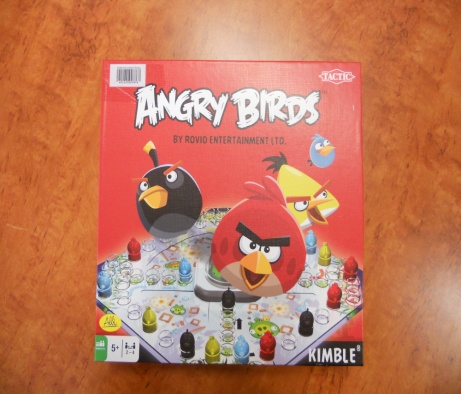 Počet hráčů:  2 – 4Věk:  5+Hrací doba:  15+ minutCena:  371,- KčAnotace:Vaším úkolem bude dovést všechny vaše 4 naštvané ptáky do chlívku, ab se zde mohli setkat s prasaty. Na začátku  hry si všichni vyberte barvu naštvaných ptáků a umístěte je do hnízda příslušné barvy v rohu herního plánu. Hráč, který jako první dovede všechny své naštvané ptáky do chlívku, vyhrává.Hra obsahuje:Hrací plán s kostkomatem /včetně kostky/16 naštvaných ptáků /4 sety ve 4 barvách/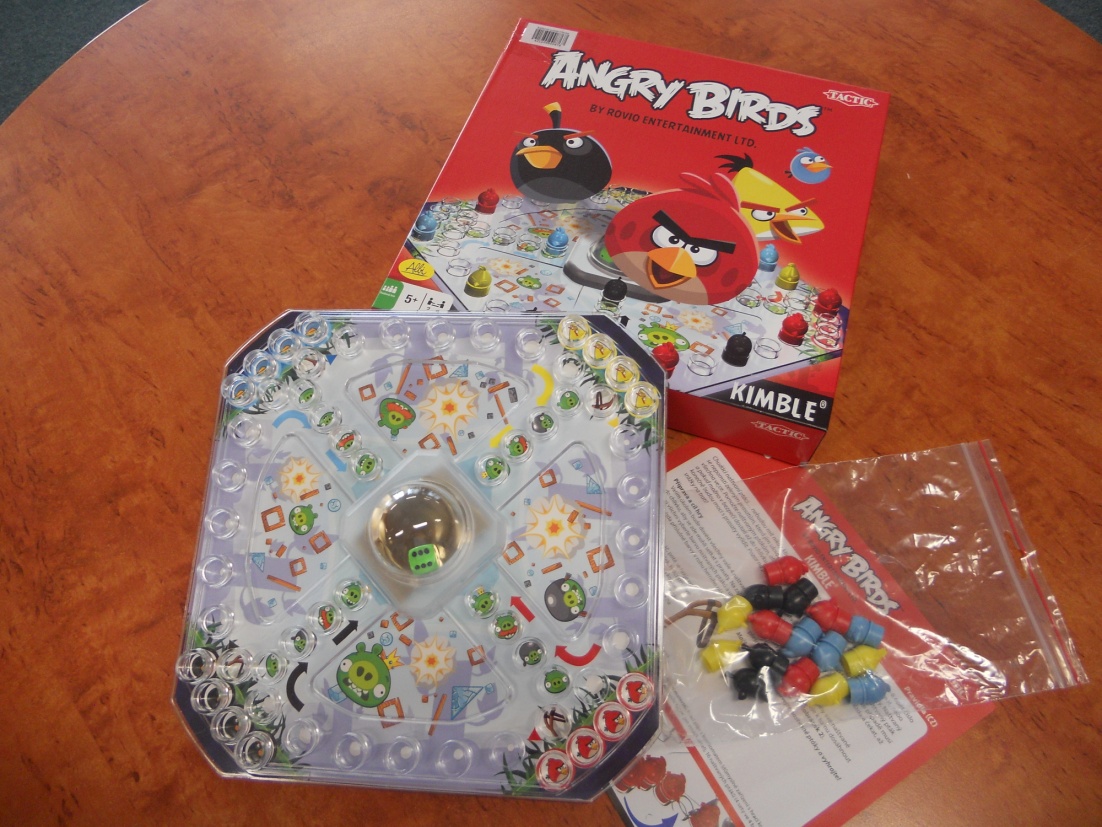 